МИНИСТЕРСТВО ОБРАЗОВАНИЯ И НАУКИ РОССИЙСКОЙ ФЕДЕРАЦИИ ФЕДЕРАЛЬНОЕ ГОСУДАРСТВЕННОЕ БЮДЖЕТНОЕ ОБРАЗОВАТЕЛЬНОЕ УЧРЕЖДЕНИЕ ВЫСШЕГО ОБРАЗОВАНИЯ «КАБАРДИНО-БАЛКАРСКИЙ ГОСУДАРСТВЕННЫЙ УНИВЕРСИТЕТ им Х.М.БЕРБЕКОВА»ПРОГРАММА I-ОЙ НАУЧНОЙ СТУДЕНЧЕСКОЙ КОНФЕРЕНЦИИ им. ПРОФЕССОРА В.А. ЕЛЕЕВА ИНСТИТУТА ФИЗИКИ И МАТЕМАТИКИ КБГУ31 мая 2017 гНальчик2017Оргкомитет конференции:Председатель - и.о. проректора КБГУ по УР, к.ф.-м.н., доц. Лесев  В.Н.Зам. председателя - и.о. директора ИФиМ, д.ф.-м.н., проф. Кунижев Б.И.Члены: д.ф.-м.н., проф. Хоконов М.Х.,               к.ф.-м.н., доц. Бечелова А.Р.,               к.ф.-м.н., доц. Езаова А.Г.,               к.ф.-м.н. Мальсургенова Ф.М.,               ст-т 4 к. Латипов А.Л. - председатель НСО.,               ст-т 4 к. Маремкулов А.А. - председатель студсовета.Уважаемый (ая)  ________________________________________________________Ректорат КБГУ, Дирекция института физики и математики, НСО и Студенческий совет института физики и математики КБГУ приглашает Вас принять участие в работе I-ой научной студенческой конференции им. профессора В.А. Елеева.Конференция будет проходить в физико-математическом корпусе КБГУ. Секции 1-10 состоятся 31 мая 2017 года.Пленарное заседание состоится 31 мая 2017 года в аудитории № 302.Начало в 1300Телефоны: 40-18-58, 1148, 89640333301.Пленарное заседания31 мая 20167года, аудитория 302, начало в 1300.Вступительное слово – и.о. проректора КБГУ по УР, к.ф.-м.н., доц. Лесев В. Н.,                                 и.о. директора ИФиМ, д.ф.-м.н., проф. Кунижев Б.И.Секция 1. Математическая физика31 мая 2017г., ауд. 256, начало в 1315Руководитель: д.ф.-м.н., профессор Шхануков-Лафишев М. Х.Члены жюри:  Бечелова А.Р., к.ф.м.н., доцент		    Абрегов М.Х., к.ф.м.н., доцент		    Канчукоев В.З., к.ф.м.н., доцент		    Нахушева Ф.М., к.ф.м.н., доцент    Кайгермазов А.А., к.ф.м.н., доцентПредседатель: Геккиева  Аминат Ахматовна - магистр 2 годаСекретарь:  Нахушева  Зарина  Муссовна  - магистр 2 годаСекция 2.  Математическое  моделирование и вычислительная математика31 мая 2017г., ауд. 201, начало в 1315Руководитель: Ошхунов М.М., д.т.н., профессор Члены жюри:  Кайгермазов А.А., к.ф.м.н., доцент    	    Тхамоков М.Б., ст. преподаватель  		    Джанкулаева М.А., ст. преподаватель      Саншокова М.Л.,	ст. преподаватель  Председатель: Умарова  Залина  Азматовна - студентка 4 курса  Секретарь:  Кумышева  Амина Чаримовна – студентка 4 курса  Секция 3.  Математическое  и компьютерное моделирование  31 мая 2017г., ауд. 202, начало в 1315Руководитель: Казиев В.М., к.ф.м.н., доцентЧлены жюри:  Эдгулова Е.К. к.ф.-м.н., доцент		    Шауцукова Л.З.,   к.ф.м.н., доцент   Кудаева Ф.Х., к.ф.м.н., доцент   Кармоков М.М., к.ф.м.н., доцентПредседатель: - Деунежева  Камилла  Заурбековна - студентка 4 курса  Секретарь:  Аппаева Джульетта Мухамедовна – студентка 4 курса  Секция 4. Физика конденсированного состояния вещества31 мая 2017г., ауд. 517, начало в 1315Руководитель: д.ф.-м.н., профессор Алчагиров Б.Б.Члены жюри: д.ф.-м.н., проф. Шебзухова И.Г.		  д.ф.-м.н., проф. Тхакахов Р.Б.		  д.ф.-м.н., проф. Калажоков Х.Х.Председатель: Хибиев Азамат Хизирович - студент 4 курсаСекретарь: Тхашугоева Милана Масадиновна - студент 4 курсаСекция 5. Медицинская физика 31 мая 2017г., ауд. 302, начало в 1315Руководитель: д.ф.-м.н., профессор Хоконов М.Х.Члены жюри: к.ф.-м.н., доц. Кяров А.Х.		к.ф.-м.н., доц. Реуцкая Н.С.		к.ф.-м.н., доц. Архестов Р.Х.		к.ф.-м.н., доц. Коков З.А.Председатель: Шомахова Анжела Жамаловна - студентка 2 года обученияСекретарь: Кишева Диана Батырбековна - студентка 2 года обученияСекция 6. Педагогическое образование: физическое образование31 мая 2017г., ауд. 429, начало в 1315Руководитель: к.ф.-м.н., доцент Тлупова М.М.Члены жюри: д.ф.-м.н., проф. Хоконов Х.Б.		  к.ф.-м.н., доц. Таова Т.М.		  к.ф.-м.н., ассист. Мальсургенова Ф.М.Председатель: Ефендиева Аминат Муратовна - студентка 2 года обучения Секретарь: Будаева Мариям Рамазановна - студентка 2 года обученияСекция 7. Физика атмосферы и околоземного космического пространства31 мая 2017г., ауд. 512, начало в 1315Руководитель: к.ф.-м.н., доцент Балкарова С.Б.Члены жюри: д.ф.-м.н., проф. Аджиев А.Х.		  к.ф.-м.н., доц. Шогенова М.М.Председатель: Теунова Фатима Алимовна - студентка 2 года обучения Секретарь: Макоева Залина Аслангериевна - студентка 2 года обученияСекция 8.  Алгебра, теория чисел, математическая логика  31 мая 2017г., ауд. 424, начало в 1315Руководитель: Лесев В.Н., к.ф.м.н., доцентЧлены жюри:  Водахова В.А. к.ф.-м.н., доцент    	    Жемухов Р.Ш., к.т.н., доцент		    Думаева Л.В.,   к.ф.м.н., доцент    Езаова А.Г., к.ф.м.н., доцентПредседатель: Ганигапшев Резуан Анатольевич - студент 1 курса  Секретарь: Тенгизов Залим Галиевич - студент 1 курсаСекция 9.  Алгебра, теория чисел, математическая логика  31 мая 2017г., ауд. 301, начало в 1315Руководитель: Журтов А.Х., д.ф.м.н., профессорЧлены жюри:  Пачев У.М., д.ф.-м.н., профессор    	    Исакова М.М., к.ф.м.н., доцент		    Токбаева А.А.,   к.ф.м.н., доцентПредседатель: - Деунежева  Камилла  Заурбековна - студентка 4 курса  Секретарь:  Анаева Фариза Тахировна - студентка 2 курса  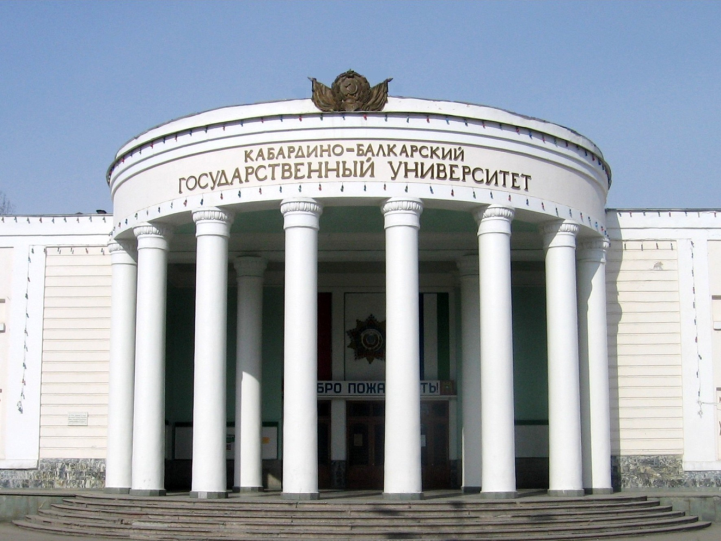 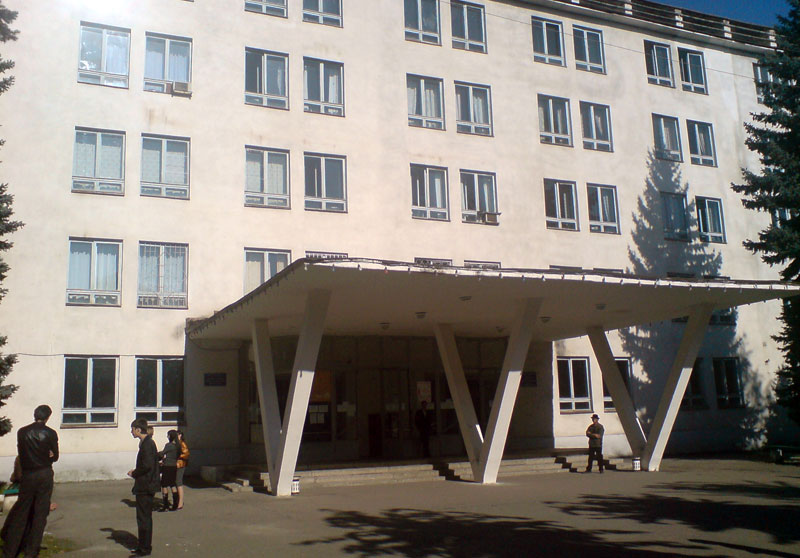 №п/пФ.И.О.Тема докладаНаучный руководитель1Абанокова Анета Олеговна Численное решение уравнения диффузии с дробной производной по времени с сосредоточенной теплоемкостьюНахушева Фатима Мухамедовна, кфмн, доцент 2Афаунова Хаишат ЗауровнаЧисленный метод повышенного порядка точности решения третьей краевой задачи для оператора Штурма-ЛиувилляАбрегов Мухад Хасанбиевич, кфмн, доцент 3Ахматов Зариф АнуаровичМоделирование базы знаний задачи выбора сложных системЭдгулова Елизавета Каральбиевна, кфмн, доцент 4Балкаров Мухамад ХасанбиевичОценивание сложности программных продуктовКазиев Валерий Муаедович, кфмн, доцент 5Беканов Алим МусаевичМоделирование движения транспортных потоков на базе уравнения неразрывности с учетом случайных факторовОшхунов Муаед Музафарович, дтн, профессор 6Бжамбеев Алим Сарабиевич Разностные схемы для нелинейного уравнения влагопереноса Аллера с нелокальным условиемШхануков-Лафишев Мухамед Хабалович, дфмн, профессор 7Богатырев Анзор АслановичЧисленный метод повышенного порядка точности решения первой краевой задачи для оператора Штурма-ЛиувилляАбрегов Мухад Хасанбиевич, кфмн, доцент 8Богатырев Резиуан ИсламовичЧисленный метод повышенного порядка точности решения второй краевой задачи для оператора Штурма-ЛиувилляАбрегов Мухад Хасанбиевич, кфмн, доцент 9Буздова Амина ВикторовнаОценка параметров при длительном прогнозе уровня грунтовых водКармоков Мухамед Мацевич, кфмн, доцент 10Гасиева Асият МухадиновнаУстойчивость и сходимость разностных схем повышенного порядка аппроксимации для уравнения теплопроводности с сосредоточенной теплоемкостью и дробной производной по времениАлиханов Анаталий Алиевич кфмн, доцент 11Геккиева Аминат АхматовнаМоделирование инфекционных заболеванийКазиев Валерий Муаедович, кфмн, доцент 12Жансуева Фатимат АслановнаПостроение разностной схемы метода Роте для параболического уравнения с дробной производнойБечелова Аминат Расуловна,  кфмн, доцент 13Карданов Аслан АндзоровичМоделирование задач теории упругости методом динамических частиц на базе потенциала взаимодействия Ленарда-ДжонсаОшхунов Муаед  Музафарович, дтн, профессор 14Киштиков Аслан СултанмуратовичТритрофная популяционная модель «хищник-жертва»Кайгермазов Арслан Ахматович, кфмн, доцент 15Кодзокова Зарина АскербиевнаОбобщенная популяционная модель Мак-КендрикаКайгермазов Арслан Ахматович, кфмн, доцент 16Куважукова Рузана ХасанбиевнаЧисленное решение уравнения влагопереноса с сосредоточенной теплоемкостьюНахушева Фатима Мухамедовна  кфмн, доцент каф. ВМ17Максидова Зарина ТимуровнаЛокально-одномерная схема для уравнения теплопроводности с дробной производной по времени с сосредоточенной теплоемкостьюНахушева Фатима Мухамедовна  кфмн, доцент 18Машуков Ибрагим КаральбиевичЧисленное решение задачи Коши методом редукции к нелокальной краевой задачеКанчукоев Владимир Зедунович, кфмн, доцент каф. ВМ19Молова Бэлла АрсеновнаЧисленное решение краевой задачи для нагруженного дифференциального уравнения с дробными производнымиЛафишева Мадина Мухамедовна, кфмн, доцент 20Нахушева Динара АхмедовнаРешение многомерного уравнения влагопереноса методом приближенной факторизацииАбрегов Мухад Хасанбиевич, кфмн, доцент 21Нахушева Зарина МуссовнаПостроение разностной схемы нелокальной задачи для уравнения теплопроводности с дробной производнойБечелова Аминат Расуловна, кфмн, доцент 22Одижева Зарина ЗамировнаЧисленное решение краевой задачи для нелинейного уравнения фильтрации в частных производных третьего порядкаКанчукоев Владимир Зедунович, кфмн, доцент 23Тхамоков Мурат ХазизовичЧисленное решение нелинейной магнитогидродинамической задачи с нелокальным условиемКанчукоев Владимир Зедунович, кфмн, доцент 24Тхатлов Адмир ЛелевичРазностная схема первой краевой задачи для уравнения влагопереноса с дробной производной по времениНахушева Фатима Мухамедовна  кфмн, доцент 25Хагажеева Асият АзреталиевнаРазностная схема повышенного порядка аппроксимации третьей краевой задачи для уравнения диффузии с операторами дробного интегро-дифференцированияАлиханов Анатолий Алиевич, кфмн, доцент 26Хамжуева Зарина ЗауровнаПостроение разностной схемы третьей краевой задачи для уравнения диффузии с дробной производнойБечелова Аминат Расуловна, кфмн, доцент 27Хатуова Алина АсламбековнаМатематическое моделирование некоторых операций руки робота по перемещению материальных точекОшхунов Муаед Музафарович, дтн, профессор 28Хаудова Санета МачраиловнаНестационарная модель динамики возрастной структуры популяцииКайгермазов Арслан Ахматович, кфмн, доцент каф. ВМ29Хибиев Асланбек ХизировичРазностные схемы для уравнения влагопереноса Аллера с дробной производной по времениШхануков-Лафишев Мухамед Хабалович, дфмн, профессор 30Шихабахов Тимур ЗауровичОбратные задачи по определению физико-механических свойств среды в методе динамических частицОшхунов Муаед Музафарович, дтн, профессор №п/пФ.И.О.Тема докладаНаучный руководитель1Бавукова Ида АслановнаУравнение Буссинеска-Лява с нагрузкойТхамоков Муслим Баширович, ст.препод. 2Бжахова Фатимат МухамедовнаМатематическое моделирование процесса соударения жесткого корунда с упругим полупространствомСаншокова Муслимат Лиуановна, ст.препод. 3Битохова Алана АслановнаНепрерывные популяционные модели с сосредоточенным параметромКайгермазов Арслан Ахматович, кфмн, доцент 4Гендугова Ирина АхмедовнаКолебания струны с нагрузкойТхамоков Муслим Баширович, ст.препод. 5Доткулов Заурбек ЖамалдиновичПостроение итерационной разностной схемы для задачи тепломассопереносаБечелова Аминат Расуловна, кфмн, доцент 6Дугулубгова Залина МухажидовнаМатематический анализ непрерывной возрастной популяционной моделиКайгермазов Арслан Ахматович, кфмн, доцент 7Кумышева Амина ЧаримовнаМатематическое моделирование и анализ напряженно-деформированного состояния цилиндрической модели при тепловом воздействииОшхунов Муаед Музафарович, дтн, проф.8Кушхов Ахмед РуслановичМонотонные схемы для уравнения общего вида с дробной по времени производнойБечелова Аминат Расуловна, кфмн, доцент 9Кимов Руслан АнзоровичМетод регуляризации решения задачи Коши для обыкновенного линейного дифференциального уравнения второго порядкаАбрегов Мухад Хасанбиевич, кфмн, доцент 10Малкарова Залина РуслановнаМатематические модели теории упругости на базе дискретных частиц с заданным потенциалом взаимодействияСаншокова Муслимат Лиуановна, ст.препод. каф. ВМ11Умарова Залина АзматовнаЧисленный метод определения параметров уравнения капиллярностиКанчукоев Владимир Зедунович, кфмн, доцент 12Тхагужоков Расул АликовичЧисленное исследование движения электропроводной жидкости в магнитном полеКанчукоев Владимир Зедунович, кфмн, доцент 13Хамурзов АхьедМухамедовичРазностные схемы для обыкновенных дифференциальных уравнений второго порядка с дробной производнойШхануков-Лафишев Мухамед Хабалович,  дфмн, профессор 14Хатухова Дана АсарбиевнаВолны в релаксирующей средеТхамоков Муслим Баширович, ст.препод. 15Чочаев АрсенМагомедовичВолновое уравнение с дробной производнойТхамоков Муслим Баширович, ст.препод. №Ф.И.О. студентаТема доклада Ф.И.О.                                                                       научного руководителя должность,                                           ученая степень, звание1Аппаева Джульетта МухамедовнаПрименение методов исследования операций в проблемах медициныКудаева Фатимат Хусейновна, кандидат физико-математических наук, доцент2Баразбиев Алим КамаловичРазностные схемы для уравнения влагопереноса с нелокальным краевым условиемЛафишева Мадина Мухамедовна, кандидат физико-математических наук, доцент3Безиров Алим АнурбиевичРазработка и реализация алгоритмов построения случайных двоичных деревьевШауцукова Лейла Залим-Гериевна, кандидат технических наук, доцент5Бичоев Ильяс ЗауровичОб одной математической модели  движения ДНККерефов Марат Асланбиевич, кандидат физико-математических наук, доцент4Гедуев Ислам ХусеновичСмешанная краевая задача для нелокального волнового уравненияНахушев Адам Маремович, доктор физико-математических наук, профессор6Гергова Даяна ЗауровнаМатематическая модель информационных войнНахушев Адам Маремович, доктор физико-математических наук, профессор7Деунежева Камилла ЗаурбековнаПрименение методов статистического анализа в экологических исследованияхАпанасова Залина Вадимовна, старший преподаватель8Кушхов Нур Мухамед АртуровичОсобенности формирования баз знаний оценки сложных системЭдгулова Елизавета Каральбиевна, кандидат физико-математических наук, доцент9Кушхова Асият АсланбековнаНейросетевые алгоритмы решения комбинаторных задачНагоров Аслан Львович, старший преподаватель10Макоева  Леонелла МуаедовнаИспользование моделей массового обслуживания для принятия решенияКармоков Мухамед Мацевич, кандидат физико-математических наук, доцент11Маремкулов Аслан АрсеновичВероятностное моделирование банкротства предприятияКазиев Валерий Муаедович, кандидат физико-математических наук, доцент12Сижажев Ислам АнзоровичНейросетевое решение задач медицинской диагностикиНагоров Аслан Львович, старший преподаватель13Чайка Роман ВладимировичМатематическая модель процесса влагопереноса в системе почво-грунтаНахушев Адам Маремович, доктор физико-математических наук, профессор14Шадзов Амир МартиновичРазработка нечеткой модели задачи классификации сложных системАпанасова Залина Вадимовна, старший преподаватель15Шомахова Диана ХасеновнаРазработка и реализация алгоритма перебора комбинаторных объектов с самообучениемШауцукова Лейла Залим-Гериевна, кандидат технических наук, доцент№п/пФ.И.О.Тема доклада Научный руководитель1Карданов А.А.Диаграммы состояния некоторых полимеров при интенсивных импульсных воздействиях.Архестов Р.Х., к.ф.-м.н., доц.2Куршева М.А.Работа выхода и поверхностная энергия граней кристаллов полиморфных модификаций лития.Шебзухова И.Г., д.ф.-м.н., проф.3Машуков Х.А.Поверхностное натяжение и адсорбция компонентов бинарных сплавов щелочных металлов.Хоконов Х.Б., д.ф.-м.н., проф.4Тхакахов Р.А.Устройство для исследования контактого взаимодествия в полимер-полимерных системах.Ахкубеков А.А.,  д.ф.-м.н., проф.5Тхашугоева М.М.Уравнение равновесия фаз малых размеров и расчет поверхностного натяжения твердых тел.Хоконов Х.Б., д.ф.-м.н., проф.6Хахов А.М.Поверхностные свойства бинарных сплавов системы ртуть - рубидий.Калажоков Х.Х., д.ф.-м.н., проф.7Хибиев А.Х.Концентрационная зависимость эмиссионных свойств сплавов системы ртуть - литий.Алчагиров Б.Б., д.ф.-м.н., проф.8Алоева-Хацукова К.Р.Расчет адсорбции и поверхностных концентраций компонентов бинарной системы Pt-B.Калажоков Х.Х., д.ф.-м.н., проф.9Балкизов А.З.Поверхностное натяжение и адсорбция компонентов сплавов тройной системы Na-K-Rb.Мальсургенова Ф.М., к.ф.-м.н., ассист.10Бишенова И.М.Ориентационная зависимость работы выхода электрона и поверхностной энергии полиморфных фаз железа.Шебзухова И.Г., д.ф.-м.н., проф.11Боттаева М.М.Диаграмма состояния и оценка температуры ударно-сжатого полиэтилена.Хоконов Х.Б., д.ф.-м.н., проф.12Гогиева Х.С.Расчет адсорбции и поверхностных концентраций компонентов бинарной системы Na-Cs в твердом состоянии.Калажоков Х.Х., д.ф.-м.н., проф.13Гонова М.Х.Расчет адсорбции и поверхностных концентраций компонентов бинарной системы Fe-Ge.Калажоков Х.Х., д.ф.-м.н., проф.14Дзуганова Х.В.Влияние натрия на поверхностное натяжение олова.Алчагиров Б.Б., д.ф.-м.н., проф.15Карданова К.Х.Межфазная энергия кристаллических граней α-железа на границе с органическими жидкостями.Шебзухова И.Г., д.ф.-м.н., проф.16Нагоров Э.А.Динамические механические свойства смесей полимеров.Тхакахов Р.Б., д.ф.-м.н., проф.17Семенова Р.А.Поверхностное натяжение сплавов лития на основе олова.Алчагиров Б.Б., д.ф.-м.н., проф.18Хотова Л.В.ΔТ-эффект как форма проявления контактного плавления. КП систем с химическим взаимодействием компонентов.Ахкубеков А.А.,  д.ф.-м.н., проф.19Шадов З.О.Прочность смесей изопренового эластомера и полиэтилена низкой плотности, армированных наночастицами различной природы.Тхакахов Р.Б., д.ф.-м.н., проф.№п/пФ.И.О.Тема докладаНаучный руководитель1Алиева-Ахматова Л.А.Моделирование диэлектрического кластера.к.ф.-м.н., доц. Кяров А.Х.2Балаева Ф.Р.Исследование процессов молекулярной подвижности в оргстекле при действии лазерного излучения.д.ф.-м.н., проф. Кунижев Б.И.3Гуков М.Х.Моделирование плоских нанообъектов.к.ф.-м.н., доц. Кяров А.Х.4Гуков Р.А.Исследование простейших макромолекул.к.ф.-м.н., доц. Кяров А.Х.5Кудаев К.К.Разработка цифровой системы ввода и обработки изображений для рентгеновского комплекса  диагностики остеопороза морфометрическим методом.к.ф.-м.н., доц. Коков З.А.6Латипов АЛ.Разработка программного блока цифровой обработки рентгенографических изображений.к.ф.-м.н., доц. Коков З.А.7Мизова З.А.Анализ комплексного подхода современной диагностики сердечно-сосудистых заболеваний.к.ф.-м.н., доц. Реуцкая Н.С.8Акушева-Пхитикова Р.Х.Оценка значимости различия частот наблюдений в независимых выборах по χ2 –критерию Пирсона.к.ф.-м.н., доц. Реуцкая Н.С.9Тохтамышев М.А.Сравнительный анализ процесса разрушения оргстекла высокоскоростным ударом и лазерным импульсом.д.ф.-м.н., проф. Кунижев Б.И.10Шымырбаев Ю.К.Исследование пространственных наноструктур.к.ф.-м.н., доц. Кяров А.Х.11Эфендиев К.Т.Разработка оптического и акселерометрического методов регистрации  асинхронности работы паравертебральных мышц.к.ф.-м.н., доц. Реуцкая Н.С.12Керефов К.А.Разработка динамической платформы для программно-аппаратного комплекса «БИОТЕСТ-СИММЕТРИЯ».к.ф.-м.н., доц. Коков З.А.13Балаева А.СБиомолекулы в интерполяционной модели.к.ф.-м.н., доц. Кяров А.Х.14Гуков М.М.Дипольная поляризуемость биологических объектов.к.ф.-м.н., доц. Кяров А.Х.15Жанимова Д.А.Об особенностях технологии перетяжки капилляров на установке «ТКПС-1».к.ф.-м.н., доц. Реуцкая Н.С.16Кацибаева А.Х.Плотность и поверхностное натяжение стоматологического сплава.к.ф.-м.н., доц. Понежев М.Х.17Кацибаева А.Х.Политермы краевого угла смачивания металлических и керамических поверхностей стоматологическим сплавом.к.ф.-м.н., доц. Понежев М.Х.18Кишева Д.Б.Функция отклика в биоматериалах.к.ф.-м.н., доц. Архестов Р.Х.19Маршенова К.З.Полиметилметакрилат в офтальмологии, влияние лазерного излучения на диэлектрические свойства ПММА.д.ф.-м.н., проф. Кунижев Б.И.20Назранов А.З.Исследование диэлектрических релаксационных свойств полиметилметакрилата, широко используемого в офтальмологии.д.ф.-м.н., проф. Кунижев Б.И.21Танашева С.С.О некоторых особенностях импендансного картирования кожи человека.д.ф.-м.н., проф. Хоконов М.Х.22Темукуев Р.Р.Программно-аппаратная реализация миографического метода  диагностики асинхронности работы паравертебральных мышц.к.ф.-м.н., доц. Коков З.А.23Тхашугоева О.М.Исследование тепловых процессов в биоткани и в полиметилметакрилате при действии лазерного излучения.д.ф.-м.н., проф. Кунижев Б.И.24Узденова А.Н.Квадрупольная поляризуемость органических структур.к.ф.-м.н., доц. Кяров А.Х.25Хагабанов А.Г.О применении цифровых технологий в телеуправляемом рентгеновском диагностическом комплексе "Диаком".к.ф.-м.н., доц. Коков З.А.26Шахмурзов И.Т.Исследование процесса адаптации при длительной искусственной вентиляции на основании данных механических свойств легких пациентов.к.ф.-м.н., доц. Коков З.А.27Шомахова А.Ж.Лазерная офтальмология и процесс разрушения ПММА лазерным импульсом.д.ф.-м.н., проф. Кунижев Б.И.№п/пФ.И.О.Тема докладаНаучный руководитель1Абаюков А.А.Межпредметные связи физики и математики на инженерных специальностях в ВУЗе.к.ф.-м.н., доц. Тлупова М.М.2Будаева М.Р.Методика обучения учащихся профильного класса решению физических задач повышенной сложности по механике.к.ф.-м.н., доц. Ципинова А.Х.3Гергова И.Ж.Виртуальные лабораторные работы по физике как один из методов самостоятельной работы студентов ВУЗа.д.ф.-м.н., проф. Азизов И.К.4Ефендиева А.М.Методика расчета межфазной энергии металлического кристалла на границе с органической жидкостью на примере системы α-кобальт-бензол.д.ф.-м.н., проф. Шебзухова И.Г.5Коцева М.А.Формирование научно-исследовательских навыков у студентов инженерных специальностей при выполнении лабораторных работ по электродинамике.к.ф.-м.н., доц. Ципинова А.Х.6Кумышева-Гошокова Р.Н.Методика изучения темы "Динамика твердого тела" в разделе "Механика" курса общей физики.к.ф.-м.н., доц. Таова Т.М.№п/пФ.И.О.Тема докладаНаучный руководитель1Ажахова Л.С.Исследование химического состава атмосферных осадков на территории КБР.к.ф.-м.н., доц. Балкарова С.Б.2Батова А.Э.Производство электронов в атмосфере Земли.д.ф.-м.н., проф. Хоконов М.Х.3Карежева М.А.Когерентное излучение электронов в атмосфере и в сильных внешних полях.д.ф.-м.н., проф. Хоконов М.Х.4Кипшиева Э.А.Нейтроны космогенного происхождения в атмосфере Земли.д.ф.-м.н., проф. Хоконов М.Х.5Макоева З.А.Исследование микроструктуры градовых облаков на основе численного моделирования.к.ф.-м.н., доц. Шогенова М.М.6Мамова А.З.О некоторых электромагнитных процессах в атмосфере и в полях сверхмощных лазеров.д.ф.-м.н., проф. Хоконов М.Х.7Сонов А.А.Загрязнение приземного слоя атмосферы выбросами автотранспорта.к.ф.-м.н., доц. Балкарова С.Б.8Теунова Ф.А.Исследование особенностей кристаллизации капель воды в аэродинамической трубе.к.ф.-м.н., доц. Балкарова С.Б.9Черкесов А.А.Исследование льдообразующих и конденсационных свойств органических и неорганических льдообразующих веществ.к.ф.-м.н., доц. Шогенова М.М.10Шибзухов В.В.Математическое моделирование схода лавин.к.ф.-м.н., доц. Шогенова М.М.№п/пФ.И.О.Ф.И.О.Тема доклада Научный руководитель11Апсуваева Любовь РасуловнаИнтеграл Римана-Стилтьеса и его применениеЖемухов Р.Ш. кандидат технических наук, доцент 22Гукова Диана АрсеновнаКраевая задача для нагруженного уравнения теплопроводности второго порядкаЖелдашева А.О. старший преподаватель 33Додов Магомед ХаджимуратовичКраевая задача для смешанного гиперболо-параболического уравнения третьего порядкаЕзаова А.Г.        
кандидат физико-математических наук, доцент44Кубалов Мухамед АльбертовичНелокальная краевая задача для уравнений высших порядковЖабоев Ж.Ж. старший преподаватель 55Кушхова Марита Хасеновна Задача типа задачи Бицадзе-Самарского для вырождающегося внутри области гиперболического уравненияКумыкова С.К. кандидат физико-математических наук, доцент66Тлекушаева Джульетта ХасанбиевнаКраевая задача для параболического уравнения с дробными производными в граничных условияхВодахова В.А. кандидат физико-математических наук, доцент77Фаргиева Ханет СултановнаМатематическое моделирование деятельности фирмАсланова Е.М. кандидат физико-математических наук, доцент 88Шерметова Замира АликовнаНелокальная  краевая  задача  для смешанного гиперболо-параболического уравнения третьего порядкаЕзаова А. Г. кандидат физико-математических наук, доцент99Шогенов Алим ЗауровичОперационное исчисление и его применениеЖемухов Р.Ш. кандидат технических наук, доцент 1010Алиев Астемир ЗауровичРегрессионные зависимости для оценки изменений климата на региональном уровнеЖемухов Р. Ш. кандидат технических наук, доцент 1111Баттуев Марат БорисовичЗадача с дробными производными в краевом условии для уравнения ГеллерстедтаКумыкова С.К. кандидат физико-математических наук, доцент1212Дацерхоева Жанна ХачимовнаЗадача с нелокальными условиями на характеристиках для уравнения третьего порядкаВодахова В.А. кандидат физико-математических наук, доцент1313Джирикова  Фатимат РасуловнаНелокальная краевая задача для смешанного гиперболо-параболического уравнения второго порядка с дробной производной в краевом условииЕзаова А.Г.  кандидат физико-математических наук, доцент 1414Иваницкий Александр АлександровичЗадача сопряжения для уравнения смешанного типа третьего порядкаДумаева Л.В. кандидат физико-математических наук, доцент1515Карданов Алексей СарабиевичАналог задачи Франкля для уравнения гиперболо-параболического типа второго порядкаЯхутлова М.Р. кандидат физико-математических наук, доцент1616Кодзова-Жамурзова Иляна ВладимировнаЗадача с нелокальными условиями на характеристиках для уравнения смешанного эллиптико-гиперболического типа Кумыкова С.К. кандидат физико-математических наук, доцент1717Машуков Хамид АбдулкеримовичОб одной нелокальной задаче для уравнения смешанного типа третьего порядка с разрывными условиями склеиванияВодахова В.А. кандидат физико-математических наук, доцент1818Мирзаканов Хизир ГидовичАналог задачи Трикоми для нагруженного уравнения третьего порядка содержащего параболо- гиперболический операторВодахова В.А. кандидат физико-математических наук, доцент1919Тлекушаева Жаннета ХасанбиевнаНелокальная краевая задача для уравнения третьего порядка с разрывными коэффициентамиЯхутлова М.Р. кандидат физико-математических наук, доцент2020Хажироков Аслан ВалерьевичЛокальная задача для уравнения четвертого порядка в ограниченной областиЛесев В.Н. кандидат физико-математических наук, доцент 2121Шаова-Барагунова Мадина АрсеновнаСистема математических моделей для оценки экологического состояния территорий при развитии орошенияЖемухов Р.Ш. кандидат технических наук, доцент 2222Жигунова Алина ЗаурбиевнаРешение экстремальных задач в системе развивающего обучения  в средней школеАсланова Е.М. кандидат физико-математических наук, доцент2323Нажугова Рузанна АслановнаОрганизация познавательной деятельности учащихся на факультативных занятиях по теме "Иррациональные неравенства"Думаева Л.В. кандидат физико-математических наук, доцент2424Ташева Зарета МухарбиевнаИзучение интеграла с использованием физических моделей в школьном курсе математикиДумаева Л.В кандидат физико-математических наук, доцент2525Урусова Марьяна СафудиновнаФормирование  творческих  способностей учащихся 9-11 классов в процессе обучения математикеАсланова Е.М. кандидат физико-математических наук, доцент№п/пФ.И.О.Тема доклада Научный руководитель1Ашабокова-Купова Марьяна МухамедовнаНестандартные модели арифметикиХамгокова М.М.  кандидат физико-математических наук, ассистент2Батырдогова-Гетажеева Аида АлексеевнаО некоторых приложениях чисел ФибоначчиХамгокова М.М.  кандидат физико-математических наук, ассистент3Зеушева Аделина БарасбиевнаО группе матричных кватернионовИсакова М. М. кандидат физико-математических наук, доцент4Кумыкова-Унашхотлова  Марьяна АслановнаАвтоморфизмы графа ХигменаТокбаева А.А кандидат физико-математических наук, старший преподаватель5Курманова-Батырова Виктория РуслановнаЧисла Ферма и об одном их обобщенииПачев У.М. доктор физико-математических наук, профессор6Ташева Джульета АртуровнаУзкие частичные четырехугольники и их автоморфизмы Нирова М.С.  кандидат физико-математических наук, доцент7Тотрукова Лейля ХакимовнаО дважды параметрических группахЖуртов А.Х. доктор физико-математических наук, профессор8Уянова Жанета ЭдиковнаКонечные группы с одним классом зависимых подгруппТлупова Р. Г. старший преподаватель 9Абазова Мадина ЗауровнаРасширения сильно регулярных графовТокбаева А.А. кандидат физико-математических наук, старший преподаватель10Аджиева Аида АнатольевнаОб автоморфизмах сильно регулярного графа с параметрами (322, 96, 20, 32)Хамгокова М.М.  кандидат физико-математических наук, ассистент11Гелоева Фатима ЗаурбиевнаСравнения по двойному модулю и их связь с конечными полямиПачев У.М. доктор физико-математических наук, профессор12Жанатаева Рузана АртуровнаО многочленах и уравнениях над конечным полем Пачев У.М.  доктор физико-математических наук, профессор13Фашмухов Алан АнзоровичКонечные группы с сильно независимыми подгруппами Журтов А.Х. доктор физико-математических наук, профессор14Халилова Дана АниуаровнаО сверхлагранжевых группахЖуртов А.Х. доктор физико-математических наук, профессор15Чомаева Жульетта РасуловнаО 4-изорегулярных графахНирова М.С. кандидат физико-математических наук, доцент16Шурдумова Милана ТлепшуковнаО числе вершин в реберно регулярных графахИсакова М.М кандидат физико-математических наук, доцент17Калажокова Залина ХусеновнаО приложении матриц к решению уравнений и систем уравненийЖуртов А.Х. доктор физико-математических наук, профессор18Максидова Карина АслановнаО рациональных и квадратично иррациональных корнях алгебраических уравненийПачев У.Мдоктор физико-математических наук, профессор19Матуева Заират ХасановнаРешение текстовых задач и их роль в развитии аналитического мышленияИсакова М.М. кандидат физико-математических наук, доцент20Медалиева Ляна МухарбиевнаОрганизация и проведение внеклассной работы по математикеНирова М.С.  кандидат физико-математических наук, доцент